Profiling of Sputum Inflammatory Mediators in Asthma and Chronic Obstructive Pulmonary DiseaseM Bafadhel1, M McCormick2, S Saha3, S McKenna1, M Shelley1, B Hargadon1, V Mistry1, C Reid1, D Parker1, P Dodson2, M Jenkins2, A Lloyd2, P Rugman2, Paul Newbold2, CE Brightling11Institute for Lung Health, 2AstraZeneca, Charnwood, 3 Sheffield Teaching Hospitals NHS Trust, Address for correspondence and main site of work:Professor CE BrightlingInstitute for Lung Health, Clinical Sciences WingUniversity Hospitals of Leicester, Tel:	 + 44 116 258 3998Fax: 	+ 44 116 250 2787Email:	ceb17@le.ac.ukKeywords: COPD; Asthma; Airway Inflammation; Cytokines Supplementary Table 1Upper and lower limit of detection of measured sputum cytokines and chemokines in COPD and asthma patients using MSD and Luminex platforms * Below the limit of quantification > 50% of the time, and not analysed furtherSupplementary Table 2Sputum mediator concentrations in patients with Asthma and COPDData presented as geometric mean (95% confidence interval), units in pg/ml unless stated otherwise, *ng/mlFigure LegendsFigure 1Bar chart representing recovery from exogenous spike of mediators to a) sputum plug which is then treated with either D-PBS or DTT and b) D-PBS treated sputum and buffer control samples (n=4). Asterisked analytes considered to be valid assays with a recovery of >80% from sputum compared to buffer. Horizontal and error bars set at mean and standard error of the mean.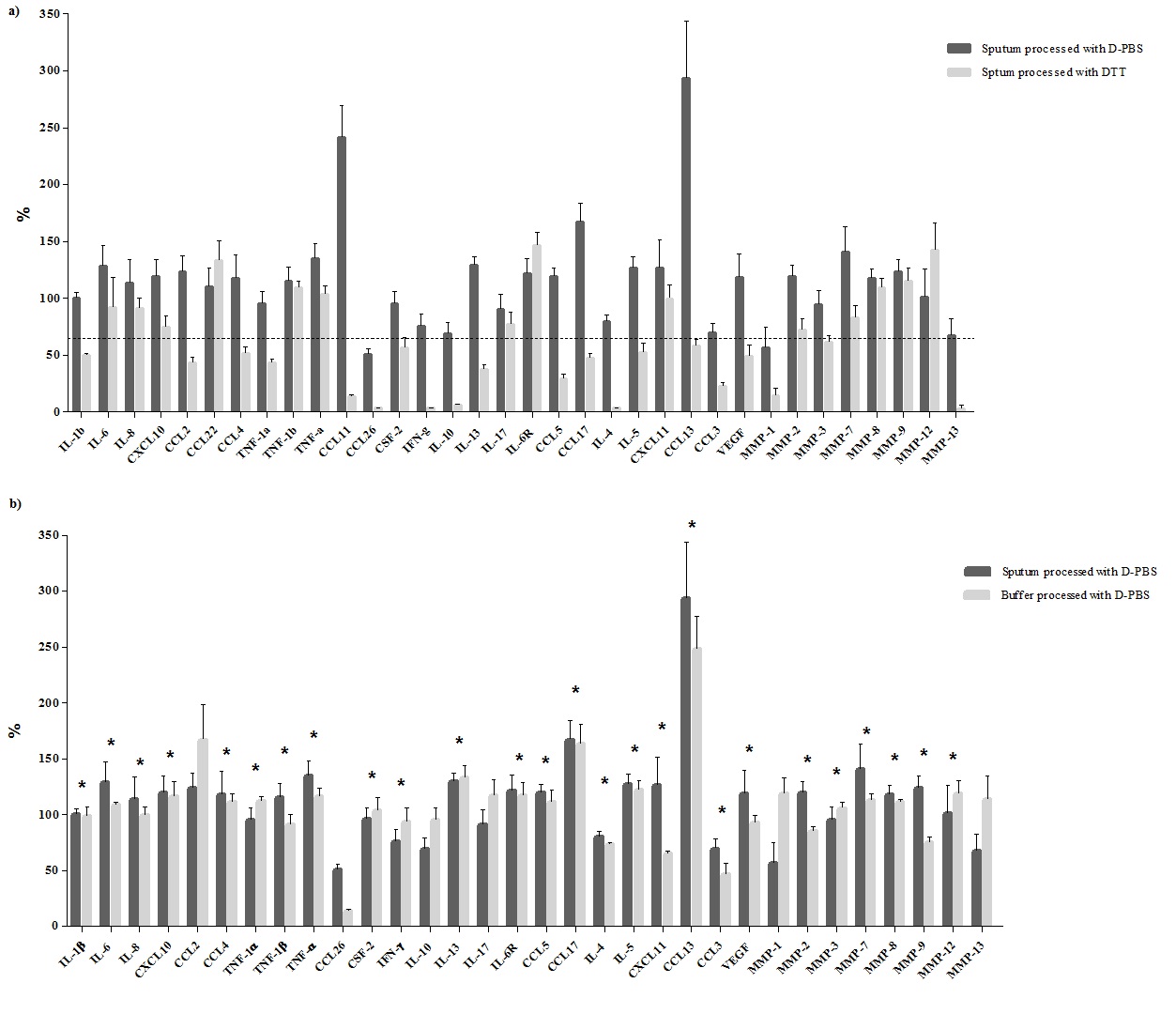 Figure 2Bar chart comparing measured sputum mediators in asthma and COPD patients with eosinophilic airway inflammatory (top), and non eosinophilic airway inflammatory (bottom) phenotypes. Horizontal and error bars set at geometric mean and 95% confidence interval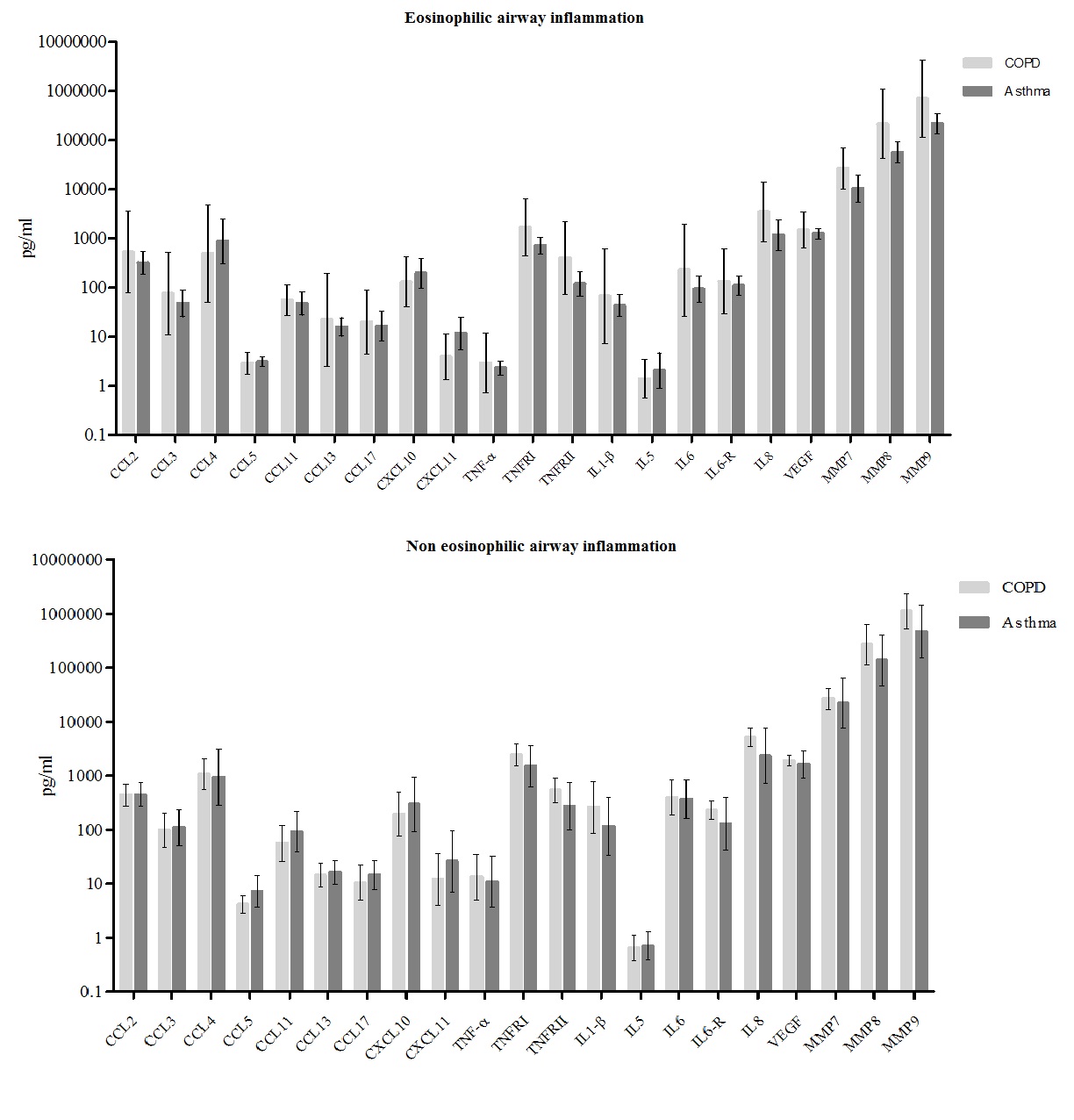 SputumSputumpg/mlLower limit of quantificationUpper limit of quantificationCCL23.2010000CCL37.4710000CCL43.2010000CCL52.1810000CCL113.2010000CCL135.7610000CCL170.4710000CCL26*16.0010000IFN-γ*0.3010000CXCL103.2010000CXCL110.6410000TNF-α1.3210000TNFRI16.0010000TNFRII3.2010000IL1-β0.1310000IL4*0.3010000IL50.1310000IL60.1310000IL6-R6.6110000IL80.1310000IL10*1.1510000IL13*10.8810000IL17A*0.4710000GMCSF*1.3210000VEGF16.0010000MMP1*76.1739000MMP2*593347500MMP3*85.8358500MMP7181372500MMP81300013400000MMP94338800000COPDAsthmap-valueCCL2 454 [295 to 699]393 [284 to543]0.60CCL392.9 [50.7 to 170.2]77.1 [48.7 to 122.1]0.63CCL4903 [501 to 1630]974 [490 to 1938]0.88CCL53.8 [2.9 to 5.1]4.8 [3.5 to 6.7]0.35CCL1156.0 [31.8 to 98.5]66.5 [42.3 to 104.6]0.64CCL1315.7 [9.7 to 25.4]16.2 [12.1 to 21.6]0.92CCL1712.1 [6.7 to 21.8]16.7 [10.9 to 25.4]0.38CXCL10177 [88 to 356]253 [141 to 455]0.45CXCL119.4 [4.1 to 21.6]18.3 [9.5 to 35.3]0.23TNF-α9.6 [4.4 to 20.6]4.9 [2.8 to 8.4]0.16TNFRI2254 [1536 to 3308]1095 [708 to 1694]0.03TNFRII505 [323 to 790]198 [116 to 337]0.02IL1-β194 [80 to 475]74 [40 to 137]0.08IL50.8 [0.5 to 1.2]1.3 [0.8 to 2.1]0.14IL6351 [188 to 654]188 [115 to 308]0.13IL6-R204 [142 to 294]130 [77 to 221]0.23IL84709 [3314 to 6690]1803 [979 to 3322]0.01VEGF1794 [1467 to 2196]1445 [1098 to 1902]0.27MMP7*26.8 [18.9 to 37.9]15.6 [9.0 to 27.1]0.17MMP8*257 [133 to 495]94 [55 to 160]0.03MMP9*1002 [550 to 1828]336 [196 to 575]0.01